SERVISNÍ SMLOUVA č.SO-4392
ÚDRŽBA A PODPORA PROVOZU IS(č. smlouvy objednatele SML002674)Krajská nemocnice T. Bati, a. s.společnost zapsaná v obchodním rejstříku vedeném Krajským soudem v Brně, oddíl B vložka 4437, se sídlem	Havlíčkovo nábřeží 600,	Zlín,	PSČ	76275zastoupená	Ing. Jan Hrdý,	předseda	představenstvaIng. Martin Déva, člen představenstva,IČ	27661989,DIČ	CZ27661989, adresa elektronické pošty: bnzlin@bnzlin.cz (dále jen Objednatel),na straně jedné,STAPRO s. r. o.společnost zapsaná v obchodním rejstříku vedeném Krajským soudem v Hradci Králové, oddíl C vložka 148,Pernštýnské náměstí 51, Staré Město, Pardubice, PSČ 530 02,Ing. Leoš Raibr, jednatel společnosti,13583531,CZ13583531,CZ699004728,ČSOB, a. s., č. ú. 271810793/0300, adresa elektronické pošty: stapro@stapro.cz,(dále jen Dodavatel),na straně druhé, dále též Smluvní strana nebo společně Smluvní strany,uzavírají mezi sebou v souladu s ustanoveními § 2586 a násl. zákona číslo 89/2012 Sb., občanského zákoníku (dále jen ObčZ), obchodní smlouvu o dílo (dále jen Smlouva).Článek I - Prohlášení Smluvních stranSmluvní strany prohlašují, že skutečnosti uvedené v záhlaví této Smlouvy (dále jen Identifikační údaje) odpovídají aktuálnímu stavu zápisu do obchodního rejstříku a zároveň též aktuálnímu stavu každé Smluvní strany a zavazují se bez zbytečného odkladu informovat druhou Smluvní stranu o jakékoliv změně Identifikačního údaje, v opačném případě odpovídají za újmu způsobenou druhé Smluvní straně neoznámením změny ve sjednané lhůtě. Smluvní strany prohlašují, že osoby jednající za Smluvní strany jsou osoby oprávněné k jednání bez jakéhokoliv omezení daného např. i vnitřním předpisem Smluvní strany.Objednatel bere na vědomí a souhlasí s tím, že adresa elektronické pošty uvedená v Identifikačních údajích Objednatele anebo firemní adresa elektronické pošty zaměstnanců Objednatele sdělená Objednatelem Dodavateli bude Dodavatelem užívána za účelem zasílání oznámení a informací o školeních a setkáních uživatelů a správců informačních systémů Dodavatele a souvisejících informačních technologiích, zejména spravovaných podle Smlouvy, o jejich změnách, o změnách v legislativě, o nabídkách produktů atp. (dále jen Obchodní sdělení). Objednatel dává souhlas k zasílání Obchodních sdělení. Tento souhlas může Objednatel kdykoliv odvolat zprávou zaslanou na adresu elektronické pošty Dodavatele uvedenou v Identifikačních údajích. Pokud bude povinnost doručit Objednateli jakékoli oznámení anebo informaci součástí závazku Dodavatele podle této Smlouvy, zavazuje se Objednatel v případě odvolání souhlasu s používáním elektronické pošty zaplatit náhradu nákladů vynaložených Dodavatelem na zajištění doručení oznámení anebo informace listovní zásilkou.Dodavatel prohlašuje, že není ve stavu úpadku ve smyslu ustanovení § 3 zákona č. 182/2006 Sb., o úpadku a způsobech jeho řešení (insolvenční zákon), v platném znění.Objednatel prohlašuje, že má dostatečné finanční prostředky nebo příslib či finanční plán dostatečných finančních prostředků na úhradu ceny sjednané touto Smlouvou.Servisní smlouva	strana 1	Krajská nemocnice T. Bati, a. s.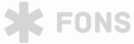 Smluvní strany mají zájem uzavřít platnou a účinnou Smlouvu a žádné Smluvní straně není známa žádná skutečnost ani okolnosti bránící jí uzavřít platnou a účinnou Smlouvu a poskytnout sjednaná plnění.Dodavatel prohlašuje, že autorská práva k předmětnému aplikačnímu software (dále jen „ASW") vykonává výlučně společnost STAPRO s. r. o. Zásahem do kódu třetí neautorizovanou stranou by Dodavatel nemohl garantovat bezchybný provoz dodávaných systémů.Článek II - Účel Smlouvy a cíle Smluvních stranÚčelem Smlouvy je poskytnutí plnění sjednaných servisních služeb a podrobná úprava a právní vymezení poměru Smluvních stran při poskytování činností Dodavatele Objednateli pro vybrané informační technologie a uživatele informačního systému Objednatele. Smluvní strany předpokládají dlouhodobost smluvního poměru založeného touto Smlouvou.Společným cílem Smluvních stran je zajištění níže sjednaných servisních služeb podpory provozu, funkčnosti a dostupnosti informačních systémů vyjmenovaných v této Smlouvě.Článek III - Předmět SmlouvyDodavatel se zavazuje prostřednictvím svých zaměstnanců a / nebo smluvních partnerů (dále jen Subdodavatelů) poskytovat Objednateli činnosti (dále jen Služby) spočívající v zajištění a podpoře provozu informačních systémů Objednatele, resp. v zajištění a podpoře provozu vybraných informačních technologií.Rozsah podpory a popis poskytovaných Služeb je uveden v Příloze č. 1 a č. 2 Smlouvy.Objednatel se zavazuje poskytovat součinnost k plnění podle této Smlouvy, poskytované Služby přijímat a platit Dodavateli dále sjednanou cenu ve sjednaných termínech.Jakékoli jiné činnosti nebo jiný rozsah, než uvedené v Příloze č. 1 a č. 2 Smlouvy, mohou být zajišťovány Dodavatelem po dohodě s Objednatelem, a to výhradně na základě samostatné potvrzené písemné objednávky či další smlouvy, a to v cenách dle potvrzené písemné objednávky nebo smlouvy nebo ceníku Dodavatele platného v době poskytnutí činnosti.Článek IV - Práva a povinnosti Smluvních stranDodavatel se zavazuje poskytovat Služby s náležitou odbornou péčí kvalifikovanými a vyškolenými pracovníky tak, aby dosáhl výsledku sjednaného Smlouvou, v souladu s jemu známými zájmy Objednatele.Dodavatel se zavazuje provádět Služby ve shodě s bezpečnostními požadavky Objednatele, které budou písemně Dodavateli sděleny a Dodavatelem písemně potvrzeny.Dodavatel i Objednatel se zavazují stanovit za účelem řízení vztahu mezi Objednatelem a Dodavatelem v oblasti působnosti podle Smlouvy osobu odpovědnou za tento vztah. Jména pracovníků jsou uvedena v Příloze č. 3 Smlouvy.Dodavatel se zavazuje stanovit osoby odpovědné za plnění závazků dle Smlouvy. Jména těchto osob jsou uvedena v Příloze č. 3 Smlouvy. Změna oprávněných osob, příp. rozsahu jejich oprávnění vyžaduje pouze jednostranné písemné oznámení zaslané druhé Smluvní straně v souladu s touto Smlouvou, přičemž tato změna se stává účinnou okamžikem doručení takového oznámení.Objednatel se zavazuje stanovit odpovědné pracovníky a poskytnout Dodavateli veškerou nezbytnou součinnost, nezbytné údaje a informace potřebné k řádnému plnění Smlouvy a umožnit řádné plnění Smlouvy v plném rozsahu. V době provádění Služeb bude na vyžádání Dodavatele přítomen na pracovišti Objednatele odpovědný pracovník Objednatele, v odůvodněných případech i mimo rámec běžné pracovní doby, u plánovaných akcí po předchozí dohodě.Objednatel se zavazuje umožnit provádět Službu dle této Smlouvy i mimo běžnou pracovní dobu.Objednatel se zavazuje zajistit pracovníkům Dodavatele:bezplatný vjezd a po nezbytnou dobu k provedení servisního úkonu i parkování v příslušných objektech Objednatele,přístup na příslušná pracoviště v místech instalace technologií dotčených Smlouvou,bezpečné, nezávadné a zdraví neohrožující pracovní prostředí.Objednatel se zavazuje přijmout sjednané plnění Dodavatele, ve sjednaném rozsahu a způsobilé sloužit svému účelu. Pokud Objednatel ani na základě písemného oznámení termínu předání plnění toto plnění bez jakéhokoli odůvodnění nepřevezme, má se za to, že plnění bylo předáno a převzato dnem, kdy se tak podle písemného oznámení mělo stát, nejpozději dnem, kdy bylo plnění dokončeno a Dodavatel umožnil Objednateli jeho užití. Písemné oznámení musí být adresováno příslušné odpovědné osobě, resp. osobě, která ji v době nepřítomnosti zastupuje, a musí jí být prokazatelně doručeno.Objednatel se zavazuje po dohodě s Dodavatelem zajistit technické prostředky, komponenty (hardwarové, softwarové) nebo služby, které nejsou předmětem Smlouvy a jsou nutné pro zajištění činností Dodavatele podle této Smlouvy, a to dle svých možností a na základě zdůvodněných požadavků Dodavatele. Pokud nebudou tyto prostředky zajištěny, neodpovídá Dodavatel za případné neplnění či omezené plnění poskytovaných služeb a činností.Objednatel se zavazuje dodržovat ustanovení zákona č. 121/2000 Sb., autorského zákona v platném znění. Objednatel bere na vědomí, že Dodavatel provádí implementaci a poskytuje Služby dle této Smlouvy pouze v prostředí legálního software, a že za užívání nelegálního software Objednatelem nenese Dodavatel žádnou odpovědnost.Objednatel se zavazuje, že do aplikačního softwarového vybavení (dále jen ASW) dodaného Dodavatelem nebude provádět žádné zásahy narušující struktury databáze nebo jeho funkce bez předchozího písemného souhlasu Dodavatele. V případě porušení takového závazku Dodavatel negarantuje bezchybný chod aplikace a je oprávněn odstoupit od této Smlouvy.Objednatel je oprávněn provádět datové a konfigurační změny v informačním systému. Pokud tyto změny budou mít negativní dopad na služby a činnosti zajišťované Dodavatelem, pak Dodavatel neodpovídá za případné neplnění či omezené plnění poskytovaných služeb a činností. Objednatel se v takovémto případě zavazuje vyvolat jednání s Dodavatelem k zajištění nápravy.Objednatel se zavazuje, jako nezbytný předpoklad provádění sjednaných Služeb, umožnit Dodavateli technicky a organizačně vzdálený přístup k dotčeným prostředkům informačního systému Objednatele za účelem plnění činností a závazků Dodavatele dle Smlouvy.Objednatel je povinen oznámit a konzultovat s Dodavatelem z pohledu zajištění plnění Služeb dle Smlouvy plánované změny v technologickém prostředí Objednatele včetně síťové infrastruktury a jednotlivých serverů nejpozději dva pracovní dny před provedením těchto změn.Objednatel je povinen zajistit bezproblémový chod síťové infrastruktury, dotčených serverových technologií včetně procesu zálohování a bezproblémový chod koncových zařízení, zejména pracovních stanic a tiskáren.Objednatel je povinen v odůvodněných případech umožnit fyzický přístup pověřeným pracovníkům Dodavatele do prostor, ve kterých Objednatel provozuje technologické zařízení s ASW a případně i do dalších prostor, které s provozem technologického zařízení souvisí. Současně je Objednatel povinen umožnit pracovníkům Dodavatele přístup do vnitřní sítě Objednatele za účelem kontroly a testování funkčnosti poskytovaných Služeb. Tuto povinnost musí Objednatel zajistit tak, aby nebránil Dodavateli v plnění sjednaných lhůt poskytování Služeb dle Smlouvy. Přístupy do vnitřní sítě Objednatele viz Příloha 4 Smlouvy.Článek V - Místo, termíny a prokazování plněníMístem plnění Služeb sjednaných dle Smlouvy jsou pracoviště Objednatele.Místem plnění Služeb, které nejsou vázány na pracoviště Objednatele (např. uživatelské konzultace, školení, vzdálený servis), jsou pracoviště Dodavatele, dle výběru Dodavatele, pokud není sjednáno jinak.Dodavatel se zavazuje provádět pro Objednatele sjednané Služby ve sjednaných termínech. Termíny plnění jsou prodlouženy při zpožděních způsobených Objednatelem o čas zdržení.Dodavatel se neocitá v prodlení s poskytnutím plnění v případech neposkytnutí potřebné součinnosti Objednatelem, ke které se Objednatel v této Smlouvě zavázal, pokud v důsledku porušení této povinnosti Objednatele nebylo možné službu provést. Za zdržení způsobené Objednatelem je považováno i zpoždění plateb Objednatele za Služby Dodavatele dle Smlouvy.Termíny plnění a způsoby prokazování plnění jsou sjednány v Příloze č. 1 a 3 Smlouvy.Článek VI - Cena plnění a platební podmínkyObjednatel se zavazuje za poskytnuté Služby dle Smlouvy platit Dodavateli sjednanou roční cenu bez DPH (Daň z přidané hodnoty) sjednanou v Příloze č. 1 Smlouvy.Objednatel bere na vědomí, že ke sjednané roční ceně uhradí také DPH ve výši stanovené právním předpisem platným k datu uskutečnění zdanitelného plnění, jež je daňovým dokladem účtováno.Cena bude hrazena Objednatelem v měsíčních platbách ve výši jedné dvanáctiny sjednané roční ceny, a to vždy na základě daňového dokladu Dodavatele. Dodavatel je oprávněn vystavovat daňové doklady vždy k poslednímu dni kalendářního měsíce, v němž je Služba poskytnuta.Splatnost každého daňového dokladu vystaveného Dodavatelem za provedené Služby a jiná plnění nebo náhrady sjednaných nákladů je sjednána 30 dnů ode dne jeho vystavení. Dodavatel se zavazuje odeslat každý daňový doklad nejpozději následující pracovní den po dni vystavení.Servisní smlouva	strana 3	Krajská nemocnice T. Bati, a. s.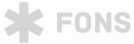 Daňové doklady budou zasílány elektronickou poštou na e-mailovou adresu Objednatele faktury@bnzlin.cz. Objednatel se zavazuje zajistit, že e-mailová adresa nebude vázána na konkrétní osobu a bude na ní zajištěna pro zpracování příchozích e-mailů zastupitelnost zodpovědných pracovníků Objednatele. Daňové doklady budou zasílány formou přílohy e-mailu ve formátu ISDOCX pro import do ekonomického sw a dále formátu PDF pro náhled a případný tisk. Dodavatel se zavazuje zajistit, že zasílané daňové doklady budou podepsány a opatřeny elektronickým podpisem ve smyslu zákona č. 297/2016 Sb., o službách vytvářejících důvěru pro elektronické transakce, v platném znění, prokazujícím jednoznačný původ a autenticitu zaslaného daňového dokladu.Platby budou prováděny Objednatelem bezhotovostně na účet Dodavatele, registrovaný u správce daně, který bude vždy uveden na příslušném daňovém dokladu. Za den úhrady se považuje den připsání příslušné částky na účet Dodavatele.Servisní zásahy a instalační práce nad rámec sjednaných Služeb dle Smlouvy budou Dodavatelem naceněny dle hodinových sazeb uvedených v Příloze č. 1 této Smlouvy a předloženy Objednateli formou nabídky, v níž bude uveden předmět plnění, rozsah plnění v hodinách (čh) a možný termín realizace požadovaného plnění. V případě akceptace takovéto nabídky ze strany Objednatele vystaví Objednatel na toto plnění samostatnou objednávku.Pokud Smluvní strany sjednají změnu rozsahu plnění dle Smlouvy v návaznosti na Objednatelem vyžádané změny v rozsahu a úrovni sjednaných Služeb, pak současně sjednají změnu sjednané roční ceny, a to formou písemného dodatku ke Smlouvě.Článek VII - Ochrana osobních údajůVzhledem ke skutečnosti, že v rámci smluvního vztahu založeného Smlouvou umožňuje Objednatel Dodavateli přístup k osobním a citlivým údajům subjektů údajů, svých klientů a pacientů (dále jen Klienti), ve smyslu zákona č. 110/2019 Sb., o zpracování osobních údajů (dále jen Zákon o zpracování osobních údajů) a nařízení Evropského parlamentu a Rady (EU) 2016/679 o ochraně fyzických osob v souvislosti se zpracováním osobních údajů a o volném pohybu těchto údajů a o zrušení směrnice 95/46/ES, obecné nařízení o ochraně osobních údajů (dále jen Nařízení), zpřesňují Smluvní strany svá práva a povinnosti při zpracování osobních a citlivých údajů Klientů Objednatele v souladu s uvedenými právními předpisy následovně.Dodavatel se zavazuje zachovávat mlčenlivost o všech skutečnostech, o nichž se dozví u Objednatele při plnění závazků dle Smlouvy nebo v souvislosti s nimi. To platí zejména o skutečnostech, na něž se vztahuje povinnost mlčenlivosti zdravotnických pracovníků, zejména podle ustanovení § 51 zákona č. 372/2011 Sb., o zdravotních službách a podmínkách jejich poskytování (Zákon o zdravotních službách), jakož i o osobních údajích, citlivých údajích (dále jen Osobní údaje) a o bezpečnostních opatřeních, jejichž zveřejnění by ohrozilo zabezpečení Osobních údajů ve smyslu zejména ustanovení § 32 a § 47 Zákona o zpracování osobních údajů. Dodavatel se zavazuje nakládat s Osobními údaji v souladu s Nařízením, Zákonem o zpracování osobních údajů a prováděcími právními předpisy přijatými k ochraně a zpracování osobních údajů.Pokud Dodavatel přijde při plnění Smlouvy do styku s Osobním údajem a bude v postavení zpracovatele (dále jen Zpracovatel) ve smyslu Nařízení a Zákona o zpracování osobních údajů, zavazuje se nakládat s Osobními údaji pouze za účelem splnění závazků z této Smlouvy a žádným jiným způsobem, a to v souladu s Nařízením a Zákonem o zpracování osobních údajů a Zákonem o zdravotních službách a prováděcími předpisy.Zpracovávání Osobních údajů, v rozsahu údajů poskytnutých anebo zpřístupněných Objednatelem a týkajících se zdravotnické dokumentace Klientů, jimž jsou Objednatelem poskytovány zdravotní služby, a dále v rozsahu Osobních údajů zaměstnanců Objednatele, kteří jsou zdravotnickými pracovníky, Dodavatelem, může zahrnovat zejména provedení analýzy požadavku Objednatele, jeho vyřešení, zajištění záznamu o řešení požadavku Objednatele a důkazu pro případ pozdějších reklamací nebo jiných nároků vznesených Objednatelem v souvislosti s Dodavatelem poskytovaným plněním Smlouvy, tj. zejména implementace dat, odstranění Objednatelem ohlášených potíží při užívání informačního systému (dále jen IS), zabránění, vyhledávání a opravy problémů zjištěných při plnění Smlouvy, testování funkcí IS za účelem ověření nebo zvýšení kvality IS, zlepšování funkcí IS, vyhledávání hrozeb uživatelům a ochrany uživatelů IS, ukládání kopií databáze (datových záloh) Objednatele na určený server, provádění automatického výmazu databáze po uplynutí doby jejího uložení (dále jen Sjednané činnosti).Osobní údaje nebudou použity k jinému účelu než Sjednaným činnostem, ani z nich nebudou odvozovány informace pro žádné reklamní či jiné komerční účely.Zpracování Osobních údajů je vedlejším závazkem Dodavatele při plnění této Smlouvy, úplata za zpracování je proto zahrnuta do ceny Služby dle této Smlouvy.Dodavatel bere na vědomí, že při Sjednaných činnostech může přijít do styku s následujícími Osobními údaji:Osobní údaje zaměstnanců Objednatele: – běžná kategorie - jméno, příjmení, titul, osobní číslo, pracoviště.Servisní smlouva	strana 4	Krajská nemocnice T. Bati, a. s.STAPRO	Osobní údaje Klientů: běžná kategorie – jméno, příjmení, titul, rodné číslo, resp. číslo pojištěnce nebo datum narození, číslo pojišťovny, výška, váha, adresa bydliště anebo pobytu, telefonní číslo, e-mailová adresa, pohlaví, občanství, číslo OP; zvláštní kategorie: údaje o zdravotním stavu (diagnóza, výsledky laboratorních vyšetření), genetické údaje (např. krevní skupina, Rh faktor, fenotyp, genotyp),Jakékoliv nakládání s Osobními údaji je považováno za zpracování Osobních údajů.Za porušení ochrany Osobních údajů v průběhu sjednaných činností dle Smlouvy je odpovědný Dodavatel.Dodavatel je oprávněn zpracovávat Osobní údaje pouze po dobu účinnosti Smlouvy anebo po dobu nezbytnou k plnění archivačních povinností podle platných právních předpisů, nejdéle však 10 let od jejího ukončení.Po ukončení Smlouvy se Dodavatel zavazuje veškeré Osobní údaje, které má případně k dispozici např. za účelem provádění testování anebo jiných operací za účelem zvýšení anebo ověření kvality systému prokazatelně smazat nebo vrátit Objednateli a vymazat existující kopie, neukládá-li zákon Dodavateli povinnost Osobní údaje zpracovávat i po ukončení Smlouvy.Dodavatel za účelem ochrany Osobních údajů Objednatele a jeho Klientů před neoprávněným přístupem, použitím, zveřejněním nebo zničením, resp. před jejich náhodnou ztrátou či změnou uplatňuje technická a organizační bezpečnostní opatření, interní kontroly a rutiny zabezpečení Osobních údajů zajišťující splnění všech povinností dle Nařízení a Zákona o zpracování osobních údajů, zejména zajišťuje, aby veškeré přístupy byly možné pouze přes přístupová hesla pouze výslovně oprávněných pracovníků Dodavatele, se záznamem historie o přístupu do IS Objednatele, a dále aby data obsažená ve zdravotnické dokumentaci Objednatele byla šifrována způsobem, který znemožní nahlížení do zdravotnické dokumentace neoprávněným osobám. Dodavatel se zavazuje zajistit informovanost svých pracovníků o povinnostech vyplývajících z této Smlouvy. Dodavatel se zavazuje zajistit, aby jeho pracovníci, kteří budou přicházet do styku s Osobními údaji, byli smluvně vázáni povinností mlčenlivosti ve smyslu Nařízení a Zákona o zpracování osobních údajů a poučeni o možných následcích porušení těchto povinností s tím, že povinnost důvěrnosti bude jimi dodržována i po skončení jejich smluvního vztahu k Dodavateli. Dodavatel prohlašuje, že jeho zaměstnanci a/nebo subdodavatelé přicházející při výkonu své práce do styku s Osobními údaji pacientů a Klientů Objednatele, byli náležitě poučeni o povoleném způsobu nakládání s Osobními údaji a byli seznámeni s následky jednání, které by bylo v rozporu se zákonnou úpravou a bezpečnostními směrnicemi Objednatele, s nimiž byli prokazatelně seznámeni.Dodavatel zajišťuje bezpečné zpracování Osobních údajů Klientů Objednatele zejména následujícími organizačními a technickými opatřeními Dodavatele:Aplikací Integrovaného systému řízení politiky bezpečnosti informací dle standardu normy ČSN ISO/IEC 27001:2014,Řízením jednoznačně identifikovatelného a zabezpečeného přístupu uživatelů NIS Dodavatele,Aplikací kryptografických opatření na ochranu Osobních údajů Objednatele, v rámci ukládání dat Objednatele včetně elektronické komunikace a výměny dat s datovým centrem v rámci veřejné sítě internet,Aplikací systému zaznamenávání a vytváření záznamů událostí a změn formou logů.Osobní údaje nebudou poskytnuty ani jakkoliv zpřístupněny třetím osobám ze zemí mimo EU a EHP.V případě potřeby bude Dodavatel přistupovat na koncové stanice uživatelů Objednatele pomocí nástroje Windows Quick Assist (Windows Rychlý pomocník) společnosti Microsoft Corporation. V případě nedostupnosti tohoto nástroje může Dodavatel využít jiné služby vzdáleného přístupu, po schválení oddělením IT bezpečnosti.Dodavatel je povinen informovat Objednatele bez zbytečného odkladu o zapojení Dalšího zpracovatele, sdělit jeho identifikační údaje, a to s dostatečným předstihem tak, aby měl Objednatel možnost vyslovit vůči této změně své oprávněné námitky. Dodavatelé zapojení k datu uzavření Smlouvy do zpracování Osobních údajů v rámci plnění služeb Smlouvy jako Další zpracovatelé, jsou uvedeni v příloze č. 1 Smlouvy.Dodavatel tímto prohlašuje, že v rámci své činnosti implementoval požadavky Nařízení a zpracování Osobních údajů bude probíhat v souladu s pravidly Nařízení. Dodavatel se zejména zavazuje:zpracovávat Osobní údaje pouze na základě doložených pokynů Objednatele činěného prostřednictvím oprávněných osob podle ujednání a způsobem dle této Smlouvy, tedy výhradně pokynem v písemné podobě ve formátu PDF prostřednictvím e-mailu zaslaného na adresu helpdesk@stapro.cz anebo prostřednictvím záznamu v aplikaci HelpDesk na adrese https://helpdesk.stapro.cz, doloženého pokynu Objednatele je třeba i tehdy, mají-li být Osobní údaje předávány do třetí země nebo mezinárodní organizaci; Dodavatel je povinen archivovat veškeré pokyny Objednatele,zachovávat mlčenlivost o povaze a nakládání s Osobními údaji,provést vhodná technická a organizační zabezpečení, aby zajistil úroveň zabezpečení odpovídající danému riziku, při posuzování vhodné úrovně zabezpečení Dodavatel zohlední zejména rizika, která představuje zpracování, zejména náhodné nebo protiprávní zničení, ztráta, pozměňování, neoprávněnéServisní smlouva	strana 5	Krajská nemocnice T. Bati, a. s.zpřístupnění předávaných, uložených nebo jinak zpracovávaných Osobních údajů, nebo neoprávněný přístup k nim,nepředat ani nezpřístupnit Osobní údaje žádné třetí osobě, s výjimkami sjednanými výše (viz Další zpracovatel) bez předchozího písemného souhlasu Objednatele, tedy nezapojit do zpracování žádného dalšího zpracovatele bez předchozího písemného povolení Objednatele, udělí-li Objednatel povolení k zapojení Dalšího zpracovatele, musí být tomuto Dalšímu zpracovateli uloženy stejné povinnosti na ochranu Osobních údajů, jaké jsou uvedeny v tomto článku Smlouvy,zohlednit povahu zpracování a být Objednateli nápomocen prostřednictvím vhodných technických a organizačních opatření při plnění Objednatelovy povinnosti reagovat na žádosti o výkon práv subjektů údajů stanovených v kapitole III. Nařízení (Práva subjektu údajů),být Objednateli nápomocen při zajišťování souladu s povinnostmi podle článků 32 až 36 Nařízení, zejména být nápomocen v případech porušení zabezpečení Osobních údajů k tomu, aby Objednatel mohl vyhodnotit, zda porušení mělo za následek riziko pro práva a svobody Klientů, případně být nápomocen k tomu, aby Objednatel mohl řádně a včas ohlásit porušení zabezpečení Osobních údajů dozorovému úřadu (včetně údajů dle čl. 33 odst. 3 Nařízení) a ohlásit to Klientům, při výkonu této povinnosti je Dodavatel povinen reagovat bez zbytečného odkladu na pokyny a požadavky Objednatele, a to při zohlednění povahy zpracování a informací, jež má Dodavatel k dispozici,bez zbytečného odkladu ohlásit Objednateli případy porušení zabezpečení Osobních údajů,poskytnout Objednateli veškeré informace potřebné k doložení toho, že byly splněny povinnosti stanovené v tomto článku Smlouvy a umožnit audity, včetně inspekcí, prováděné Objednatelem nebo jiným auditorem, kterého Objednatel pověřil, a poskytovat součinnost k těmto auditům,neprodleně informovat Objednatele v případě, že podle názoru Dodavatele určitý pokyn Objednatele porušuje ustanovení Nařízení nebo jiné předpisy týkající se ochrany Osobních údajů.Zpracovatel může ve výjimečných a odůvodněných případech a vždy na základě předchozího požadavku Správce na poskytnutí služby servisní podpory, zpravidla opravy chyby aplikace, požádat Správce o poskytnutí části nebo celé databáze Správce, obsahující Osobní údaje pacientů Správce, Klientů nebo zaměstnanců, v elektronické podobě do působnosti a prostředí Zpracovatele.Poskytnutí Osobních údajů lze zrealizovat výhradně dle níže sjednaného postupu:Na základě výslovného požadavku Správce na poskytnutí servisních služeb požádá Zpracovatel v konkrétním záznamu aplikace HelpDesk Objednatele výhradně písemnou formou Správce o poskytnutí Osobních údajů.V záznamu HelpDesk je Zpracovatel povinen uvést zdůvodnění poskytnutí dat obsahující Osobní údaje, dobu nezbytně nutnou pro zpracování dat, způsob předání dat Zpracovateli, rozsah zpracování dat a způsob zpětného předání dat Správci nebo způsob likvidace dat Zpracovatelem.Žádost Zpracovatele na poskytnutí dat může odsouhlasit pouze písemnou formou výhradně pracovník Objednatele zodpovědný za ochranu a zpracování dat Správce (DPO) nebo statutární zástupce Objednatele. K datu uzavření Smlouvy je pracovníkem zodpovědným za ochranu a zpracování dat na straně Správce:xxxxxxxxxxxxxxxxxx, DPO, tel. xxxxxxxxxxxxxxxx, e-mail poverenec@bnzlin.czNa základě souhlasu DPO Správce s poskytnutím dat potvrdí za stranu Zpracovatele výhradně DPO Zpracovatele písemnou formou do záznamu aplikace HelpDesk převzetí zodpovědnosti a kontrolu nad převzetím a zpracováním dat Správce. Současně DPO Zpracovatele vydá pokyn pověřenému pracovníkovi Zpracovatele k převzetí dat a zahájení řešení požadavku s využitím poskytnutých dat Správce. K datu uzavření Smlouvy je pracovníkem zodpovědným za ochranu a zpracování dat na straně Zpracovatele:xxxxxxxxxxxxxx, ředitel ÚPZ, DPO, tel. xxxxxxxxxxxxxxx, e-mail: xxxxxxxxxxxxxPo ukončení řešení požadavku potvrdí do záznamu aplikace HelpDesk pověřený pracovník Objednateli ukončení používání poskytnutých dat Správce. Současně tuto informaci předá DPO Zpracovatele.DPO Zpracovatele zajistí kontrolu likvidace poskytnutých dat na straně Zpracovatele, příp. kontrolu předání dat zpět Objednateli a uvede o provedené kontrole likvidace anebo předání dat Objednateli písemný zápis do záznamu HelpDesk.Následně DPO Správce potvrdí převzetí zpracovaných dat zpět do působnosti Správce písemným zápisem do záznamu aplikace HelpDesk.Článek VIII - Duševní vlastnictví a obchodní tajemstvíVšechny materiály, informace a data Dodavatele předané Objednateli při plnění této Smlouvy v jakékoliv formě, a dále koncepty, know-how, techniky, postupy atp. vztahující se k plnění Smlouvy, zůstávají veServisní smlouva	strana 6	Krajská nemocnice T. Bati, a. s.2.3.4.5.6.7.1.2.3.1.2.3.vlastnictví Dodavatele a jsou obchodním tajemstvím Dodavatele ve smyslu ustanovení § 504 zákona č. 89/2012 Sb., občanského zákoníku, v platném znění, pokud nejsou třetím osobám běžně dostupné, a Dodavatel má zájem na jejich utajení a ochraně. Dodavatel bere na vědomí, že obsah Servisní smlouvy, vč. jejich dodatků a příloh, podléhá povinnosti uveřejnění dle zákona č. 340/2015 Sb., o registru smluv, v platném znění. Dodavatel prohlašuje, že Přílohy Smlouvy obsahují obchodní tajemství Dodavatele a Dodavatel má zájem na jejich utajení a ochraně. Smlouva bude Objednatelem uveřejněna bez obchodního tajemství obsaženého v Přílohách Smlouvy s výjimkou ujednání o ceně plnění Smlouvy.Objednatel je oprávněn k nevýhradnímu užívání materiálů, konceptů, know-how nebo technik Dodavatele pro svou vlastní interní potřebu, pokud neporuší podmínky užívání sjednané v tomto článku Smlouvy.Objednatel není oprávněn umožnit jakékoliv další využití materiálů, konceptů, know-how nebo technik třetí osobě bez předchozího písemného souhlasu Dodavatele.Objednatel není oprávněn rozkódovávat nebo překládat jakékoliv postupy a/nebo techniky Dodavatele, pokud by takový postup nesloužil pouze jeho interní potřebě a nebyl činěn v souvislosti se zkvalitněním funkčnosti plnění dle této Smlouvy. Objednatel není oprávněn informace takto získané využít ke své obchodní činnosti nebo obchodní činnosti třetí osoby.Žádná ze Smluvních stran nebude bez předchozího písemného souhlasu druhé Smluvní strany zveřejňovat či jiným způsobem zpřístupňovat podmínky Smlouvy jiným třetím osobám s výjimkou odborných poradců vázaných povinností mlčenlivosti.Povinnost mlčenlivosti může být prolomena pouze zákonem.Smluvní strany se zavazují dodržovat povinnosti dle tohoto článku Smlouvy i po ukončení účinnosti Smlouvy.Článek IX - Odpovědnost za škoduDodavatel odpovídá Objednateli za újmu na jmění, kterou mu způsobí při plnění Smlouvy svým zaviněným jednáním. Dodavatel neodpovídá za újmu na jmění, které Objednatel mohl zabránit, pokud Dodavatel oznámí Objednateli, že porušil nebo poruší smluvně sjednanou povinnost, včetně důvodů porušení a upozorní ho na možné následky. Dodavatel je povinen k náhradě újmy na jmění maximálně do výše ceny ročního plnění (Služby) sjednané podle Smlouvy bez DPH.Dodavatel nese odpovědnost za jednání osob, které použil v souvislosti s plněním Smlouvy, bez ohledu na to, zda se jedná o jeho vlastní zaměstnance nebo Subdodavatele.Dodavatel se odpovědnosti zprostí zcela nebo zčásti, prokáže-li se, že se na vzniku újmy podílel nepovolený, nesprávný či nekvalifikovaný zásah pracovníků Objednatele či třetích osob (povolenost, správnost a/nebo kvalifikovanost je dána zejména touto Smlouvou, jejími přílohami, jakož i listinami, na které Smlouva odkazuje, manuály, příručkami, zvyklostmi a obecnými postupy užívání) a/nebo že mu ve splnění povinnosti ze Smlouvy dočasně nebo trvale zabránila mimořádná nebo nepředvídatelná událost nebo nepřekonatelná překážka vzniklá bez jeho zavinění mimo jeho osobní poměry, ale i z jeho osobních poměrů, nebo z osobních poměrů jeho dodavatelů, zejména dodavatelů prostředí informačních systémů.Článek X - Sankční ujednáníJe-li Objednatel v prodlení s úhradou jakéhokoliv peněžitého plnění, je Dodavatel oprávněn požadovat na Objednateli zaplacení úroku z prodlení ve výši 0,03 % z dlužné částky za každý den prodlení. Obě Smluvní strany sjednávají, že takto upravený úrok z prodlení je přiměřený.Objednatel je oprávněn kontrolovat plnění Smlouvy. Při případném zjištění i dílčího neplnění Smlouvy je Objednatel oprávněn nárokovat u Dodavatele i za dílčí neplnění termínu smluvní pokutu následovně:► za nedodržení doby zahájení řešení závady:500 Kč za každou započatou hodinu prodlení u závad kategorie incidentu: Havárie1 000 Kč za každý započatý pracovní den prodlení u závad kategorie incidentu: Významná závadaza nedodržení doby odstranění závady:oObjednatel10 000 Kč za každý započatý pracovní den prodlení u závad kategorie: Havárie2.500 Kč za každý započatý pracovní den prodlení u závad kategorie incidentu: Významná závada1.000 Kč za každý započatý pracovní den prodlení u kategorie incidentu: Závada, chybanemá nárok na smluvní pokutu v případě, že je nebo byl v prodlení s úhradou jakéhokolivpeněžitého plnění za Služby dle Smlouvy, a to ani se zpětnou platností, tzn., že Objednatel nemá nárok na zaplacení smluvní pokuty, pokud nárok vznikl v době, kdy byl v prodlení s úhradou nebo úhradami ceny plnění dle Smlouvy.Servisní smlouvastrana 7Krajská nemocnice T. Bati, a. s.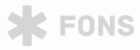 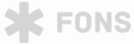 Uhrazením smluvní pokuty není dotčeno právo Objednatele na náhradu škody, která mu vznikla porušením příslušných povinností Dodavatele.Článek XI - Doba platnosti a účinnosti SmlouvyTato Smlouva se uzavírá na dobu 12 měsíců od data účinnosti smlouvy.Tato Smlouva nabývá platnosti dnem jejího podpisu oběma Smluvními stranami.Tato Smlouva nabývá účinnosti prvního dne následujícího kalendářního měsíce po dni jejího uveřejnění ve smyslu zákona č. 340/2015 Sb., o registru smluv. Objednatel se zavazuje Smlouvu zveřejnit v souladu s příslušnými ustanoveními zákona č. 340/2015 Sb., o registru smluv, a to nejpozději do pěti pracovních dní od uzavření Smlouvy. Pro vyloučení jakýchkoliv pochybností smluvní strany sjednávají povinnost Objednatele vložit do registru elektronický obraz textového obsahu smlouvy v otevřeném a strojově čitelném formátu a rovněž metadata obsahující:identifikaci obou smluvních stran, včetně IČ a ID DS,vymezení předmětu smlouvy,cenu,datum uzavření smlouvy.Objednatel se zavazuje předat informaci o uveřejnění smlouvy, včetně ID Smlouvy, Dodavateli bez zbytečného odkladu.Smluvní strany konstatují, že Dodavatel plnění této Smlouvy poskytuje Objednateli ode dne 1. 1. 2024 a Objednatel od tohoto data plnění Smlouvy současně přijímá. Na základě této skutečnosti se Smluvní strany dohodly, že jsou ustanoveními této Smlouvy vázány ode dne 1. 1. 2024.Tato Smlouva pozbývá účinnosti v následujících případech:Vzájemnou dohodou Smluvních stran. Dohoda musí být sepsána v písemné formě.Písemnou výpovědí kterékoliv ze Smluvních stran, výpovědní lhůta je tříměsíční a běží od prvního dne měsíce následujícího po doručení výpovědi druhé Smluvní straně.Písemným odstoupením od Smlouvy Objednatelem z důvodů stanovených zákonem a dále z důvodu opakovaného porušování smluvních povinností Dodavatelem zvlášť hrubým způsobem (např. opakované a i přes písemnou výzvu soustavné nedodržování termínů plnění, opakované a i přes písemnou výzvu soustavné nedodržování termínů servisního zásahu či konzultací), z důvodu Dodavatelova úpadku ve smyslu zákona č. 182/2006 Sb., tzv. insolvenčního zákona, z důvodu zániku oprávnění Dodavatele k podnikatelské činnosti dle této Smlouvy.Písemným odstoupením od Smlouvy Dodavatelem z důvodů stanovených zákonem a dále z důvodu prodlení Objednatele s jakoukoliv platbou nárokovanou Dodavatelem dle Smlouvy o více než 3 kalendářní měsíce po termínu splatnosti, z důvodu Objednatelova úpadku ve smyslu zákona č. 182/2006 Sb., tzv. insolvenčního zákona, z důvodu takové změny okolností na straně Dodavatele nebo jeho Subdodavatele (zejména Subdodavatele prostředí IS), že plnění Smlouvy by byl schopen pouze s vynaložením nákladů, které v době uzavření této Smlouvy nepředvídal a předvídat nemohl.Odstoupení kterékoliv ze Smluvních stran má účinky pouze do budoucna.Článek XII - Ustanovení společná a závěrečnáZměna Smlouvy – Jakékoliv změny Smlouvy musí být sepsány formou písemných dodatků ke Smlouvě a musí být podepsány oběma Smluvními stranami, osobami oprávněnými k takovému jednání.Rozhodné právo – Vztahy mezi Smluvními stranami výslovně neupravené touto Smlouvou se řídí režimem občanského zákoníku (zákon č. 89/2012 Sb., v platném znění) a autorského zákona (zákon číslo 121/2000 Sb., v platném znění).Úplná dohoda – Tato Smlouva, včetně jejích dále uvedených příloh a listin, na které je ve Smlouvě činěn výslovný odkaz, představuje úplnou dohodu mezi Smluvními stranami. Tato Smlouva byla vyhotovena ve dvou stejnopisech, z nichž po jednom stejnopisu obdrží po jejím podpisu každá Smluvní strana. Pro případ rozporu některého ujednání obsaženého zároveň ve Smlouvě i v Příloze, Smluvní strany sjednávají přednost ujednání obsaženého ve Smlouvě.Součástí Smlouvy jsou Přílohy číslo 1, 2, 3 a 4:Příloha č. 1 - Rozsah služeb a cena plněníPříloha č. 2 - Popis služebPříloha č. 3 - Zodpovědné osoby a pravidla součinnostiPříloha č. 4 - Přístup do PC sítě Objednatele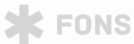 Salvatorní klauzule – Pokud bude jakékoliv ujednání Smlouvy shledáno jako neplatné či neúčinné, nedotýká se neplatnost a neúčinnost ostatních ujednání Smlouvy. Smluvní strany se pro tento případ zavazují neplatná či neúčinná ujednání nahradit dohodou platnými a účinnými ustanoveními, která nejlépe odpovídají smyslu a mají nejblíže k neplatnému či neúčinnému ujednání, aniž by požadovaly výhody nebo plnění, která původně nebyla sjednána. Do doby uzavření dohody platí obchodní zvyklosti Smluvních stran, obecně závazná právní úprava a princip analogie.Postoupení práv ze Smlouvy – Žádná Smluvní strana není oprávněna postoupit právo nebo závazek nebo zatížit pohledávku vyplývající z této Smlouvy nebo žádnou jejich část bez předchozího písemného souhlasu druhé Smluvní strany. Zápočet vzájemných pohledávek je možný pouze na základě dohody Smluvních stran.Promlčení práv z této Smlouvy nastane v promlčecí lhůtě 5 let od splatnosti pohledávky.Doručování písemností – Smluvní strany se dohodly, že doručeno je i v případě, že písemnost je zaslána na adresu sídla Smluvní strany zapsanou v den odeslání zásilky v příslušném obchodním rejstříku, pokud si adresát zásilky tuto nevyzvedl, ač byl o uložení zásilky poštovním přepravcem řádně uvědomen, a to desátým dnem od prvního doručení. Smluvní strany se dohodly, že doručeno je i v případě, že písemnost je zaslána na adresu elektronické pošty pro doručování společnosti uvedenou v záhlaví Smlouvy, bez ohledu na skutečnost, zda se adresát s obsahem sdělení seznámil, neboť odesláním na uvedenou adresu se písemnost dostala do sféry adresáta, který se s jejím obsahem mohl seznámit.Rozhodování sporů – Veškeré spory z této Smlouvy se Smluvní strany zavazují řešit smírem a teprve pokud se spor nepodaří smírem vyřešit, bude spor rozhodovat obecný soud strany žalované.Určitost projevu vůle - Smluvní strany tímto prohlašují a stvrzují podpisy osob oprávněných k jednání Smluvních stran, že si Smlouvu řádně přečetly, je jim znám význam jednotlivých ujednání Smlouvy a jejich příloh, že Smlouvu uzavírají na základě své pravé a svobodné vůle a dále prohlašují, že jim k datu podpisu Smlouvy nejsou známy žádné skutečnosti ani okolnosti, které by jim mohly bránit v plnění závazků dle této Smlouvy, tuto Smlouvu učinit neplatnou nebo neúčinnou, nebo zmařit její účel a cíl tak, jak jej v této Smlouvě společně deklarovaly.V Pardubicích dne 20. 5. 2024 el. podpis	Ve Zlíně dne 20. 5. 2024 el. podpis                                                                                                            Ing. Martin Déva
                                                                                                             člen představenstva
                                                                                                           Krajská nemocnice T. Bati, a. s.Příloha č. 1 - Rozsah služeb a cena plnění – obchodní tajemstvíČlánek V - Cena plněníSjednaná roční cena plnění Smlouvy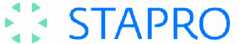 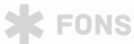 Ceny prací a dalších služeb nad rámec SmlouvyCeny realizace případných požadavků Objednatele nad rámec Smlouvy na základě objednávky se sjednávají následovně: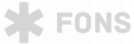 Příloha č. 2 - Popis služeb – obchodní tajemství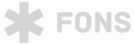 Příloha č. 3 - Zodpovědné osoby a pravidla součinnosti – obchodní tajemstvíPříloha č. 4 – Přístup do PC sítě Objednatele – obchodní tajemstvíoznačení službyroční cena plněníFONS Openlims Servisní podpora a údržba provozu ASW645 667,50 KčFONS Openlims Konzultační služby18 630,00 Kčcelková roční cena podpory bez DPH664 297,50 Kčsjednaná měsíční úhrada bez DPH55 358,13 KčKonzultační práce a konzultační služby1 530 Kč / hod. bez DPHServisní práce a servisní zásahy1 530 Kč / hod. bez DPHAnalytické a vývojové práce na zakázku2 160 Kč / hod. bez DPH